Publicado en  el 09/12/2013 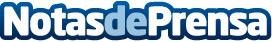 Champions for Life: las estrellas de la Liga española con la infancia más vulnerableEn el enfrentamiento entre dos selecciones de la Liga de Fútbol Profesional ( LFP), Este contra Oeste, estarán representados todos los clubes de la Liga BBVA y de la Liga Adelante. Datos de contacto:UNICEFNota de prensa publicada en: https://www.notasdeprensa.es/champions-for-life-las-estrellas-de-la-liga_1 Categorias: Fútbol Solidaridad y cooperación http://www.notasdeprensa.es